BULLETIN D’INSCRIPTION  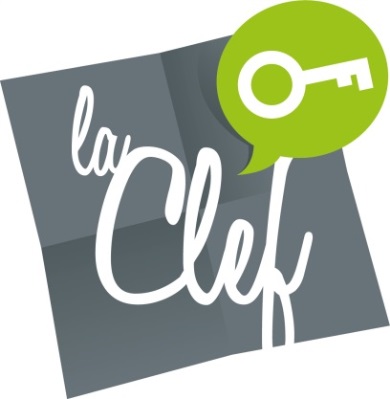 Mes coordonnées :				Civilité :		 Madame				MonsieurNom : …………………...........................			Prénom : …………………...............Né(e) le : ……………………………….E-mail : …………………………………Tél. privé : ……………………………..			Tél. portable : ……………………………….Adresse : ……………………………………………………………………………………….................................CP : ……………………………………….			Ville : ………………………………………….Mon employeur :Nom : ………………………………………………………………………………………………………….Adresse : ……………………………………………………………………………………………………..Nom et n° de tél du responsable : …………………………………………………………………….E-mail : ……………………………………………………………………………………………………….Votre OPCA : ………………………………………………………………………………………………..Je m’inscris à :Mode de paiement : 	             chèque à l’ordre de l’association la CLEF	    espèces		virement*Signature du stagiaire :					Signature et cachet de l’employeur :libelléPrixTotal 